بسمه تعالی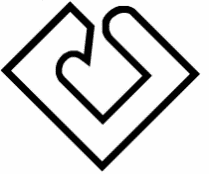 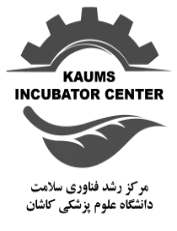 وزارت بهداشت، درمان و آموزش پزشکیدانشگاه علوم پزشکی و خدمات بهداشتی درمانی کاشانمعاونت تحقیقات و فن آوریفرم 4) قرارداد طرح های فناورانه ماده 1- طرفین قرارداد:این قرارداد بین جناب آقای/ سرکار خانم .......................................................... به نمایندگی مجریان طرح فناورانه که در طرح پیشنهادی (پیوست شماره یک قرارداد) اسامی آنان قید گردید و از این پس، فناور نامیده می شود به نشانی؛ .......................................................................................................................................................................................... از یک طرف و از طرف دیگر معاونت تحقیقات و فناوری دانشگاه به نشانی کاشان، بلوار قطب راوندی، بلوار پزشک، دانشگاه علوم پزشکی کاشان، معاونت تحقیقات و فناوری که از این پس دانشگاه نامیده می شود منعقد می گردد و طرفین با امضاء این قرارداد خود را ملزم و متعهد به رعایت اجرای کامل و تمام مفاد آن می دانند و فناور در اجرای مفاد پیمان به عذر عدم اطلاع نمی تواند معتذر گردد.ماده 2- موضوع قرارداد:اجرای طرح فناورانه با عنوان: "..........................................................................................................................................................................." مطابق پروپوزال پیوست که تمام صفحات آن توسط فناور مورد تایید قرار گرفته و بر اساس مقررات مربوطه توسط شورای فناوری دانشگاه علوم پزشکی کاشان به شماره ثبت ................................... در جلسه ........................... مورخ ..../..../1400 به تصویب رسیده است.ماده 3- حدود خدمات فناور:حدود خدمات فناور و مراحل انجام کار بر اساس جدول زمان بندی مندرج در پیش نویس طرح و در دو مرحله گزارش می باشد. همچنین، فناور متعهد می گردد چنانچه موجب ضرر و زیانی گردد نسبت به جبران آن اقدام نماید.ماده 4- مدت انجام قرارداد:مدت انجام موضوع این قرارداد ................. ماه بوده و از تاریخ ..../..../1400 شروع و در تاریخ ..../..../1400 خاتمه می پذیرد و هرساله تا پایان مدت طرح در صورت وجود اعتبار لازم قابل تمدید می باشد. در صورت تاخیر در پرداخت قسط اول طرح نسبت به تصویب آن، زمان پایان طرح متناسب با مدت تاخیر، قابل تمدید خواهد بود.ماده 5- مبلغ قرارداد:مبلغ کل قرارداد ............................................. ریال است که پس از کسر هزینه ی داوری، نظارت و مابقی کسورات قانونی (که به موجب قوانین و مقررات موجود و یا آنچه که بعداً وضع خواهد شد و به این قرارداد تعلق می گیرد) به شرح ماده شش به فناور پرداخت می شود. مبلغ قرارداد با توافق طرفین تا 25% قابل افزایش و کاهش است. ماده 6- مراحل پرداخت:40 درصد از کل مبلغ قرارداد به عنوان پیش پرداخت، در قبال تهیه، تدوین و تصویب طرح فناورانه در شورای فناوری و پس از انعقاد قرارداد.30 درصد از کل مبلغ قرارداد به عنوان مرحله ی اول در قبال ارائه ی گزارش پیشرفت 30% بر اساس جدول زمان بندی طرح و تایید ناظر.30 درصد از کل مبلغ قرارداد به عنوان مرحله ی دوم در قبال ارائه ی گزارش نهایی طرح، تایید ناظر و تایید معاونت تحقیقات و فناوری.تبصره ی 1: کلیه ی هزینه های آینده ی طرح نظیر هزینه های مربوط به سفر و ماموریت، ایاب و ذهاب، حق بیمه نیروهای حق التحقیق همکار طرح، هزینه ارسال مرسولات، حیوانات آزمایشگاهی (خرید، نگهداری و غذا)، سلول و سویه و ... بر عهده مجری طرح می باشد و دانشگاه هیچ گونه تعهدی در قبال پرداخت آن ها ندارد.تبصره ی 2: پس از پایان هریک از مراحل فوق در صورت عدم انجام تعهدات توسط فناور، معاونت مجاز است نسبت به لغو قرارداد و مطالبه خسارت ادامه و یا تمدید و یا واگذاری اقدام نماید. در صورت خرید وسایل غیرمصرفی از محل بودجه طرح، شماره پلاک اموال مذکور را به معاونت ارائه نماید.تبصره ی 3: فناور موظف است در هر مرحله صورت ریز هزینه های انجام شده و مستندات آن ها را تهیه و نزد خود نگهداری نماید تا در صورت درخواست ناظر، معاونت و یا هر نهاد نظارتی قانونی دیگر آنها را ارائه نماید. در صورت لزوم معاونت می تواند برای اقلام مصرفی درخواست پیش فاکتور و فاکتور نماید.ماده 7- مالکیت دستاورد طرح:پرداخت حق امتیاز مرکز رشد و دانشگاه از فعالیت ها و فروش واحد فناور به نظر شورای مرکز رشد و به مقدار ........... درصد از سود خالص قرارداد خواهد بود. همچنین، در صورت سرمایه گذاری دانشگاه در تجاری سازی محصول، این مقدار به ........... درصد از سود خالص بسته به مشارکت دانشگاه در سرمایه گذاری تغییر می یابد. همچنین، این پرداخت به مدت ........... سال پس از انعقاد این قرارداد ادامه خواهد داشت.ماده 8- ناظر قرارداد:جناب آقای/ سرکار خانم ............................................................ ناظر به اجرای طرح فناورانه می باشد.نظارت بر اجرای مفاد و کارهای موضوع قرارداد بر عهده معاونت تحقیقات و فناوری است. طرف دوم مکلف به همکاری لازم و تهیه گزارش کارکرد دوره ای به ناظر است. کلیه پرداخت ها منوط به تایید مسئول نظارت است.ماده 9- سایر هزینه ها: فناور کلیه هزینه های پرسنلی، خدماتی، اداری، علمی و ... را پرداخت می نماید و معاونت هیچگونه تعهدی به جز آنچه در ماده 5 آمده نخواهد داشت.ماده 10- دستاورد نهایی طرح فناورانه:فناور موظف است در پایان کار با رعایت تبصره ماده 6، گزارش کامل نهایی طرح از قبیل شمای کامل دستیابی به محصول از طریق فناوری را که شامل حداقل یکی از موارد: بهینه سازی روش و تولید نمونه محصول، ثبت اختراع داخلی یا خارجی می باشد را به معاونت تحقیقات و فناوری ارائه نماید.ماده 11- تعهدات فناور:1-11. انجام فعالیت های علمی مرتبط با موضوع این قرارداد توسط فناور و پذیرش مسئولیت کمی و کیفی و انجام به موقع فعالیت فناورانه. 2-11. رعایت امانت و حفظ اموال و مدارکی که معاونت در اختیار فناور قرار می دهد و استفاده بهینه از آن برای انجام موضوع قرارداد.3-11. عدم ارائه اسناد و مدارک و اطلاعاتی که به مناسبت انجام فعالیت های فناورانه کسب می نماید به اشخاص حقیقی یا حقوقی غیر، مگر با کسب اجازه کتبی از معاونت در غیر اینصورت معاونت جهت استیفای حقوق خود اقدام قانونی علیه فناور معمول خواهد داشت.4-11. بررسی و تحقیقات کافی در چارچوب اصول و موازین علمی و رعایت اصول فناورانه در انجام طرح موضوع قرارداد.5-11. ایجاد امکانات لازم و تسهیلات قابل قبول جهت نظارت علمی توسط نمایندگان معاونت و ناظرین طرح.6-11. فناور نمی تواند پیمان را کلاً یا جزئاً به غیر واگذار نماید.7-11. فناور متعهد می شود در کار بر روی نمونه ها و آزمودنی های انسانی و حیوانی کدهای اخلاقی در پژوهش را رعایت نماید.8-11. در صورت ثبت اختراع نتایج به دست آمده از طرح فناورانه طبق آئین نامه مالکیت فکری دانشگاه اقدام خواهد شد.9-11. مسئولیت استفاده از دانش دیگری در طرح ها که منجر به تولید محصول شود بر عهده مجری می باشد و مجری پاسخگوی هرگونه ادعایی در این زمینه می باشد.ماده 12- تعهدات معاونت:1-12. پرداخت کامل مبلغ قرارداد بر اساس مراحل مندرج در ماده پنج پس از کسر کسورات متعلقه به فناور طرح.2-12. صدور معرفی نامه، گواهی پایان طرح و حمایت قانونی از فناور در صورت نیاز.3-12. حمایت اجرایی از نظر مشاوره، معرفی و اطلاع رسانی.ماده 13- حل اختلاف:در مواردی که برای طرفین این قرارداد در تعبیر و تفسیر و یا اجرای کامل یا قسمتی از قرارداد اختلاف نظری حادث گردد موضوع توسط شورای فناوری بررسی و حکم آنها برای طرفین الزامی می باشد. در صورتی که شورا طی حداکثر سه ماه به تصمیم قطعی نرسد، محقق می تواند مراتب را از مراجع قانونی پیگیری نماید.ماده 14- اصلاحیه، متمم، مکمل یا تغییر:هرگونه اصلاح یا تغییر در مواردی از این قرارداد و پیوست های مربوطه و یا نیاز به الحاق هرگونه متمم یا مکمل به قرارداد و پیوست ها، صرفاً با درخواست پژوهشگر و تایید معاونت میسر خواهد بود.ماده 15- فسخ قرارداد:فسخ یک جانبه قرارداد از سوی پژوهشگر قابل پذیرش نبوده و فسخ قرارداد به غیر از موارد قانونی و مورد مذکور، فقط با توافق طرفین و تصویب شورای فناوری دانشگاه امکان پذیر است.ماده 16- ضمائم قرارداد:این قرارداد شامل یک پیوست (پروپوزال) به عنوان شرح خدمات این قرارداد است که جزء لاینفک قرارداد محسوب می شود.ماده 17- اقامتگاه قانونی طرفین:همان نشانی مندرج در ماده یک قرارداد بوده و در موارد لزوم به منظور ابلاغ مکاتبات مورد استناد خواهد بود و در صورتی که در طول مدت قرارداد نشانی طرفین تغییر یابد، طرفین باید رسماً و کتباً مراتب را به یکدیگر ابلاغ نمایند و تا قبل از ابلاغ رسمی، نشانی قبلی معتبر خواهد بود.ماده 18- قانون حاکم بر قرارداد:این قرارداد از هر نظر تابع قوانین جمهوری اسلامی ایران می باشد.ماده 19- شرایط خاص:در مواردی که به علل ناشی از شرایط قهری (شرایط خاص) که رفع آن خارج از حیطه ی توانایی و اقتدار طرفین باشد و انجام بخشی از قرارداد و یا تمام آن غیر ممکن گردد در صورت موافقت طرفین به مدت زمان اجرای قرارداد اضافه خواهد شد و در صورت فسخ قرارداد هیچ یک از طرفین حق مطالبه خسارت وارده را نخواهد داشت و اقدامات پس از فسخ از قبیل تسویه حساب با توافق طرفین صورت می گیرد.این قرارداد در نوزده ماده و در چهار نسخه تنظیم گردیده و کلیه نسخه های آن دارای اعتبار یکسان و برابر می باشد.